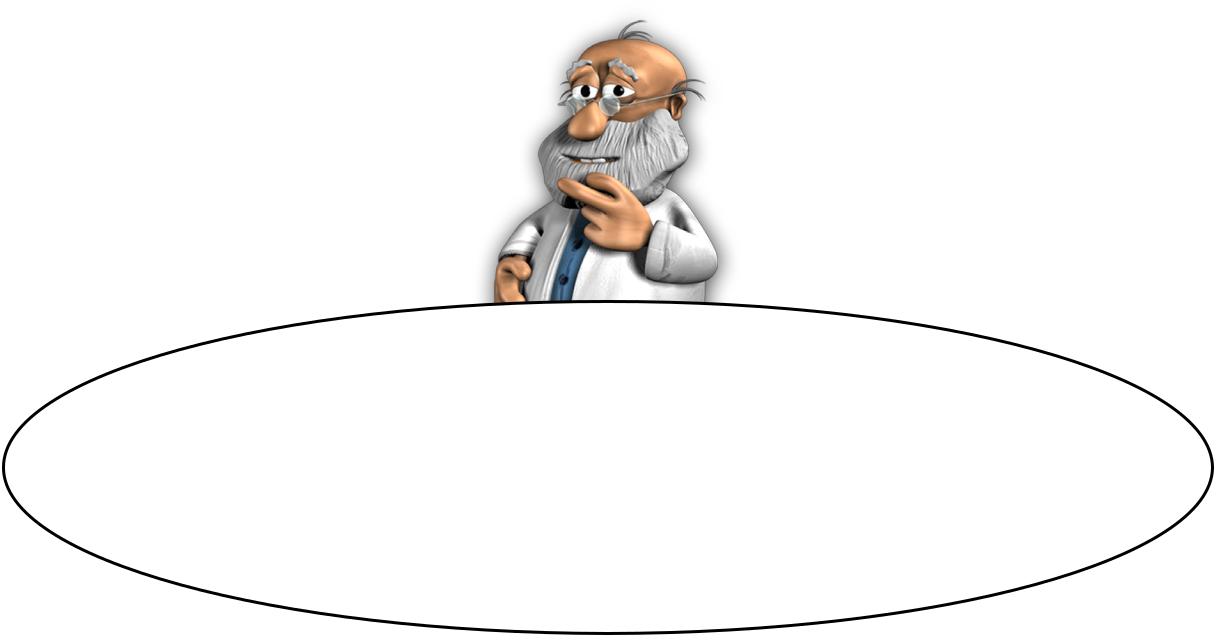 Deine Aufgabe:Lies den Informationstext! Beschrifte dann die Batterie!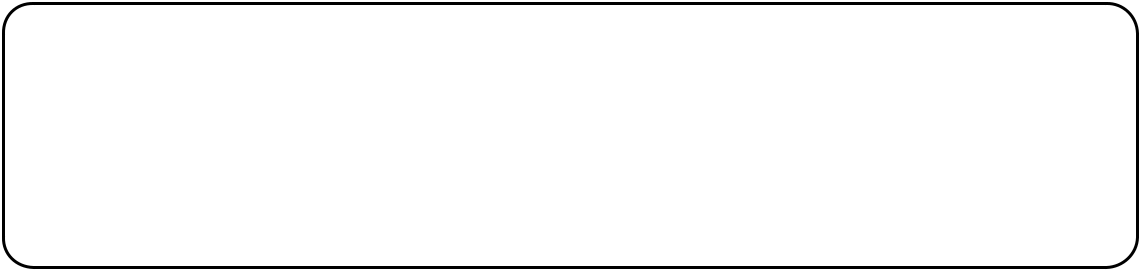 „Jede Batterie hat zwei Pole.Der eine Batteriepol heißt Pluspol, er ist rot. Den anderen nennt man Minuspol, der ist blau.”Forscherauftrag:In der Zeichnung fehlt noch etwas, damit die Glühlampe leuchten kann. Weißt du was? Zeichne es ein!© GIDA 2007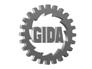 Glühlampe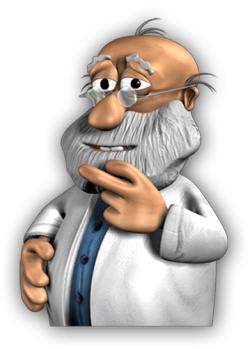 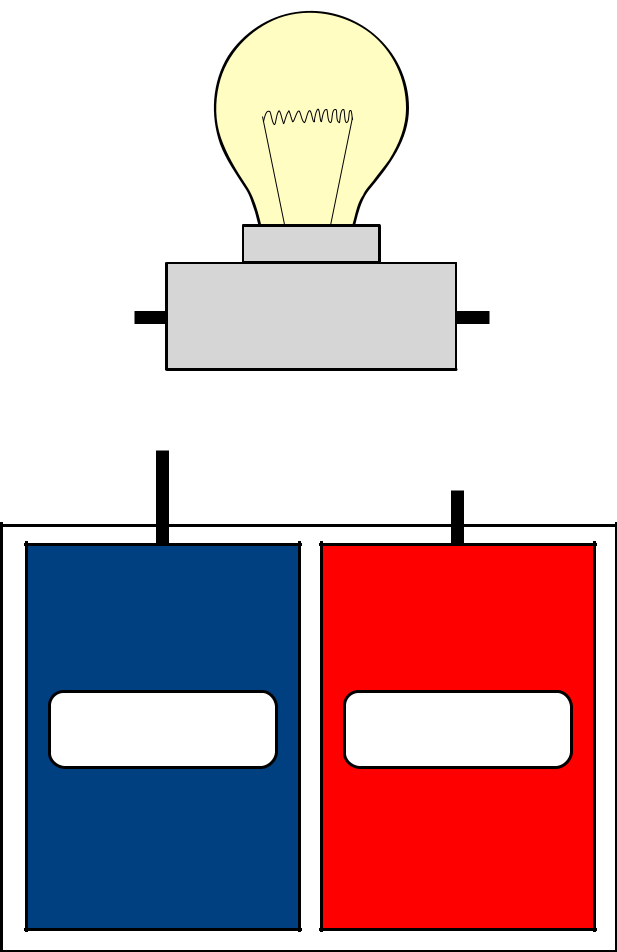 BatterieDeine Aufgabe:Lies den Informationstext! Erstelle ein Schaubild!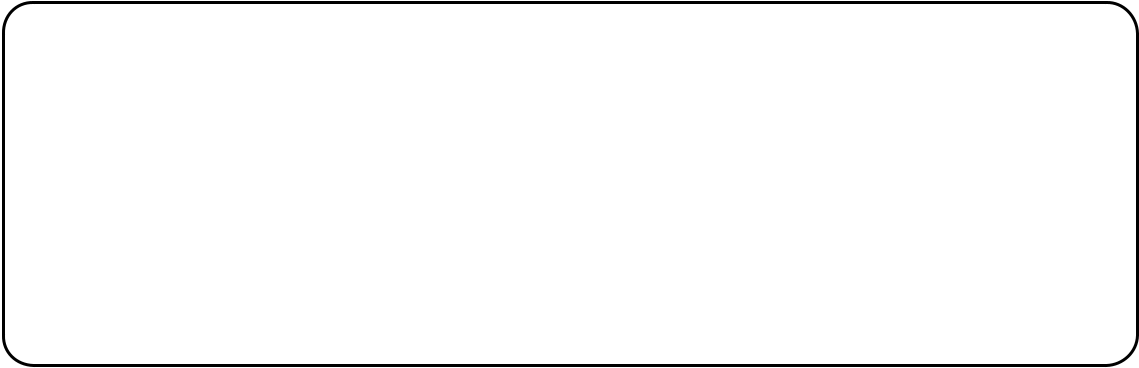 „Am Minuspol und Pluspol der Batterie sindunterschiedlich viele Elektronen vorhanden. Elektrischer Strom fließt, wenn die Elektronen durch ein Kabel von einem Pol zum andern Pol                   Dein Schaubildder Batterie fließen.”Forscherauftrag:Was passiert, wenn an beiden Polen gleich vieleElektronen vorhanden sind?Schreibe deine Vermutung auf und überprüfe sie!(mit Hilfe von Büchern, Internet…)© GIDA 2007Deine Aufgabe:Lass dir den Text von einem Partner vorlesen!Beantworte dann mündlich die Fragen, die dir auch vorgelesen werden!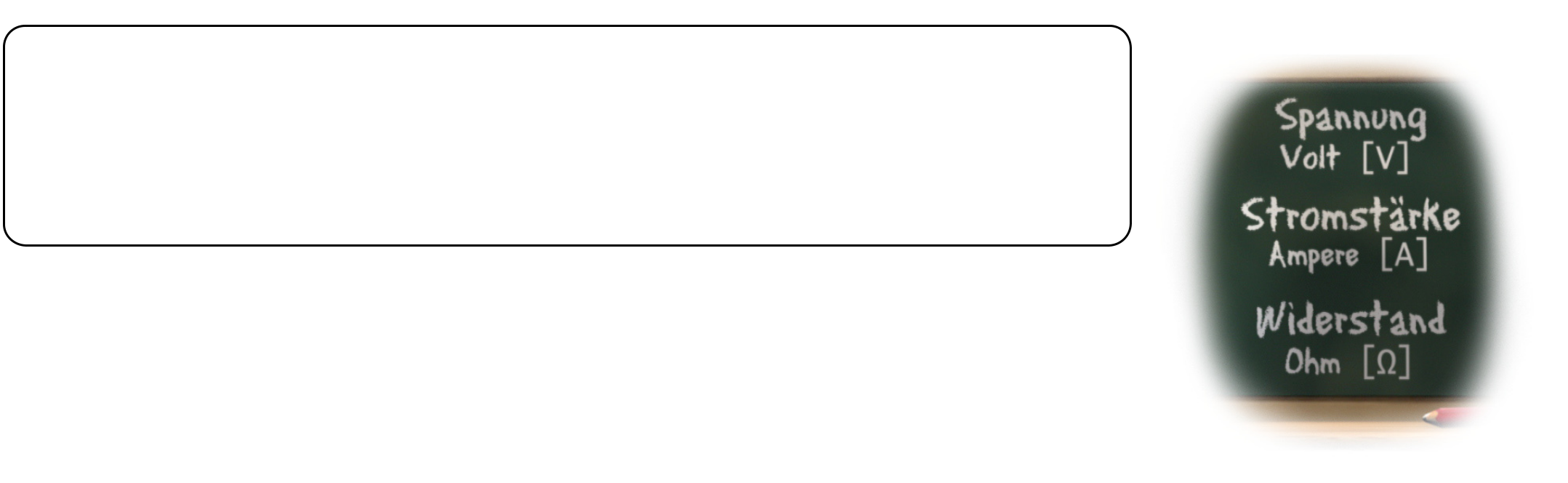 „Die elektrische Spannung wird in Volt gemessen und mit ‚V‛ abgekürzt.Die Stromstärke wird in Ampere gemessen, abgekürzt mit ‚A‛.Der elektrische Widerstand hat die Maßeinheit Ohm und wird mit dem griechischen Buchstaben ‚Omega‛ abgekürzt.”Frage: In welcher Einheit wird die elektrische Spannung gemessen?Frage: Welche physikalische Größe wird in Ampere gemessen?Frage: Für welche Einheit steht der griechische Buchstabe Omega?Forscherauftrag:Schau auf einer Batterie nach, ob du einige von diesen Maßeinheiten entdecken kannst!Deine Aufgabe:Überlege, wofür du in deinem Alltag Strom nutzt.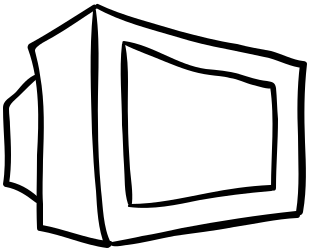 Schreibe deine Überlegungen auf!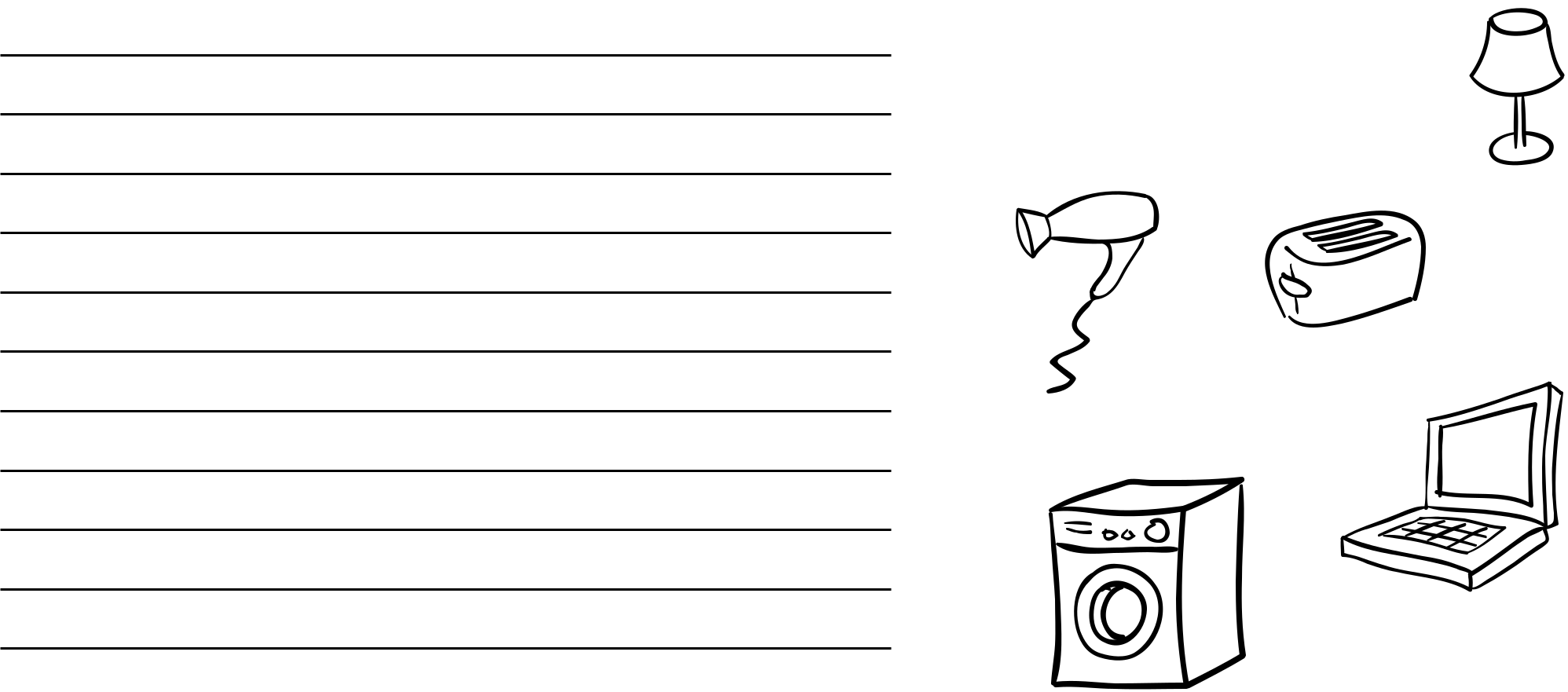 Deine Aufgabe:Nenne 5 wichtige Formen der Stromnutzung und finde jeweils Beispiele!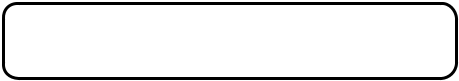 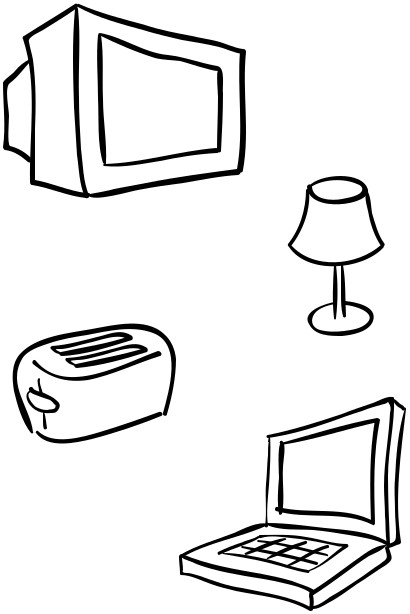 1.	Beispiele: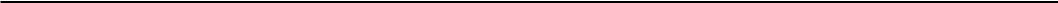 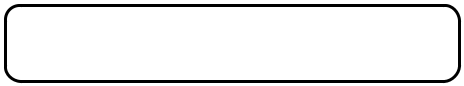 2.	Beispiele: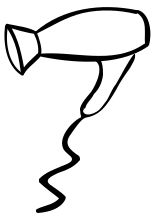 3.	Beispiele: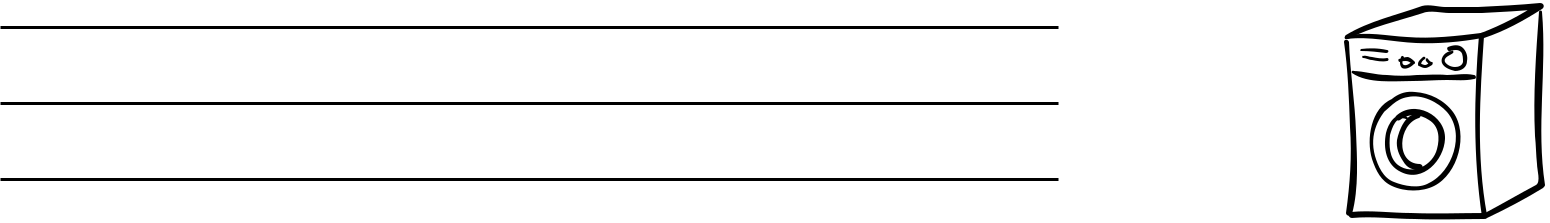 4.	Beispiele: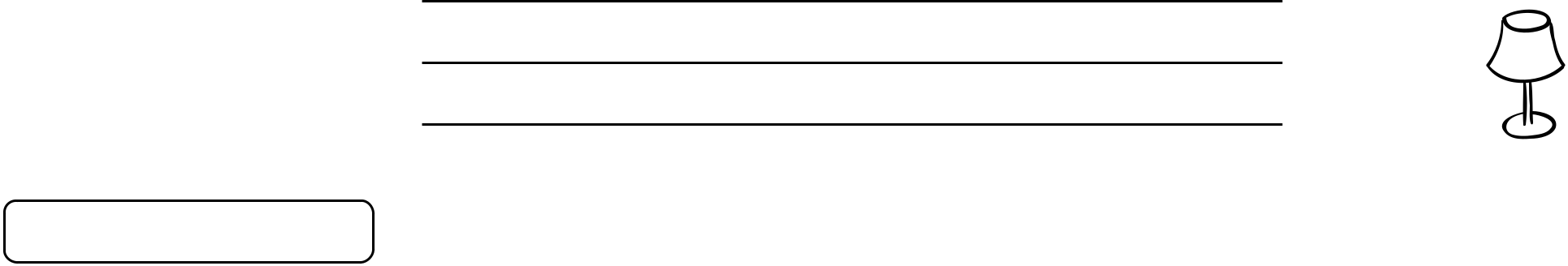 5.	Beispiele: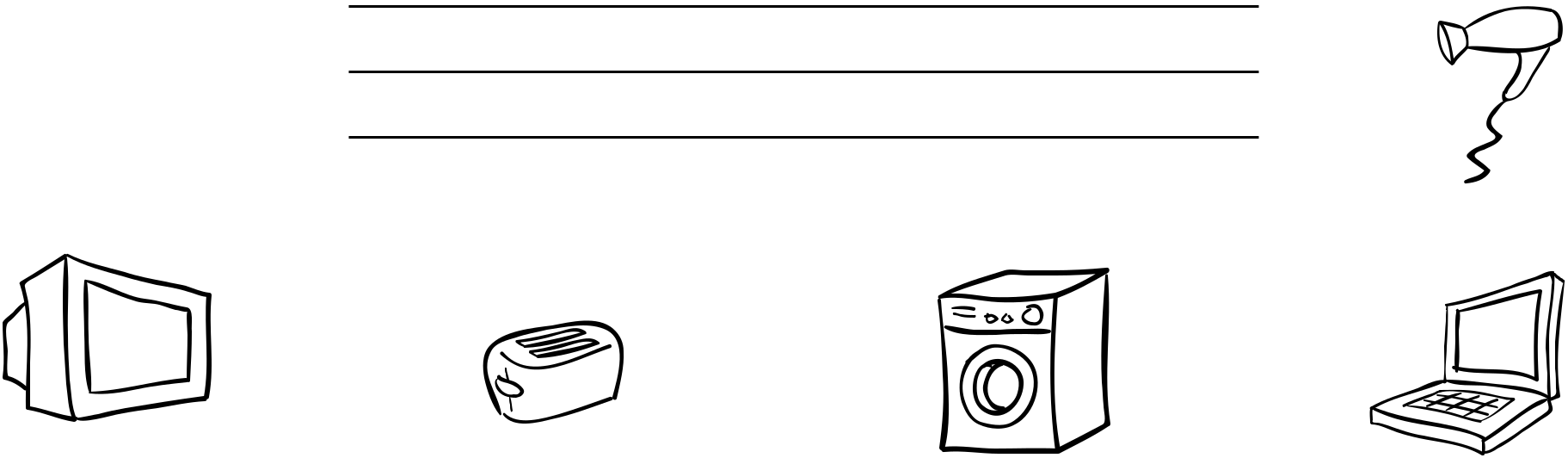 Deine Aufgabe:Frage deine Eltern nach Stromrechnungen und bring sie mit in die Klasse!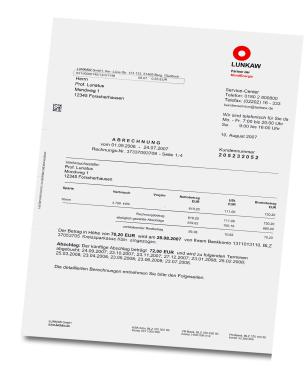 Vergleiche die Rechnungen mit deinen Freunden! Überlegt, woher die Unterschiede bei dem zu zahlenden Betrag kommen!Rechnet aus, wie viele € alle eure Eltern zusammen in einem Jahr für Strom ausgegeben haben!Überlegt gemeinsam, wie man Strom sparen kann!Deine Aufgabe:Lasse dir zuhause / in der Schule einen Stromzähler zeigen!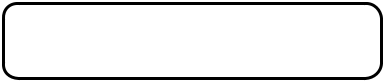 1. Zeichne den Stromzähler ab!2. Notiere den Zählerstand! Wiederhole dies einen Tag später! Wie viel Strom wurde verbraucht?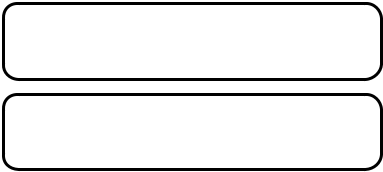 TIPP: Der Stromverbrauch wird in Kilowattstunden (kWh) gemessen.Beobachte die Drehscheibe, wenn alle elektrischen Geräte ausgeschaltet sind!Beobachte dann, was passiert, wenn elektrische Geräte angeschaltet werden!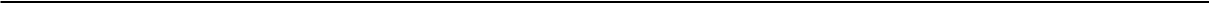 Deine Aufgabe:Lies den Informationstext! Beantworte anschließend die Fragen! Antworte in ganzen Sätzen!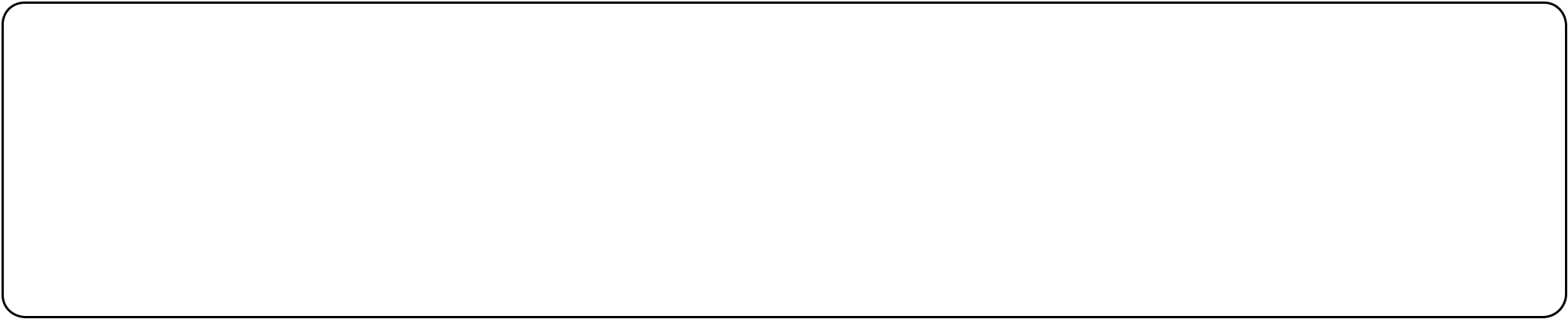 „Strom wird über ein dichtes Leitungsnetz aus Kraftwerken im ganzen Land verteilt.Dazu wird die Spannung auf über hunderttausend Volt erhöht – das nennt man Hochspannung. Der Strom lässt sich so besser über große Entfernungen transportieren. Die Hochspannungs-leitungen führen über viele Kilometer bis in die großen Städte. In Umspannanlagen setzen sogenannte Transformatoren die Spannung dann wieder herunter auf 230 V, damit wir den Strom zuhause nutzen können.”Frage: Warum wird die Stromspannung erhöht?Frage: Wie kommt der Strom in unsere Steckdosen? Beschreibe in eigenen Worten!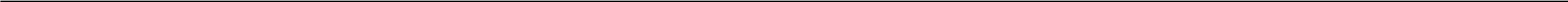 Deine Aufgabe:Schreibe zu den Bildern eine Erklärung, warum Strom in diesen Fällen gefährlich ist!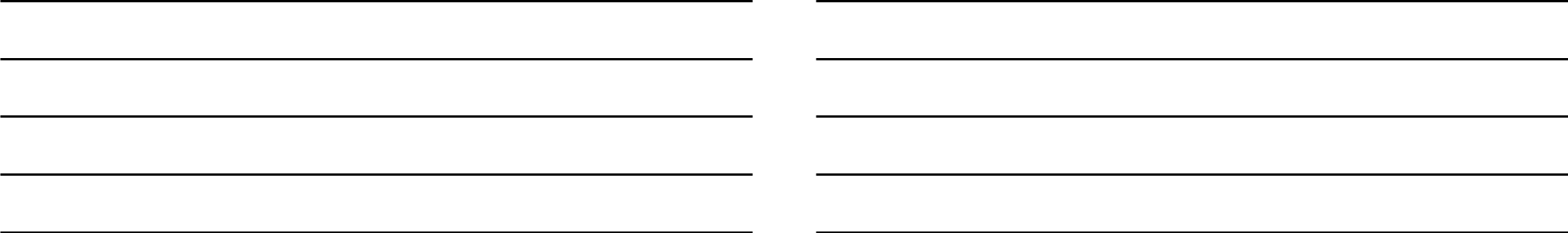 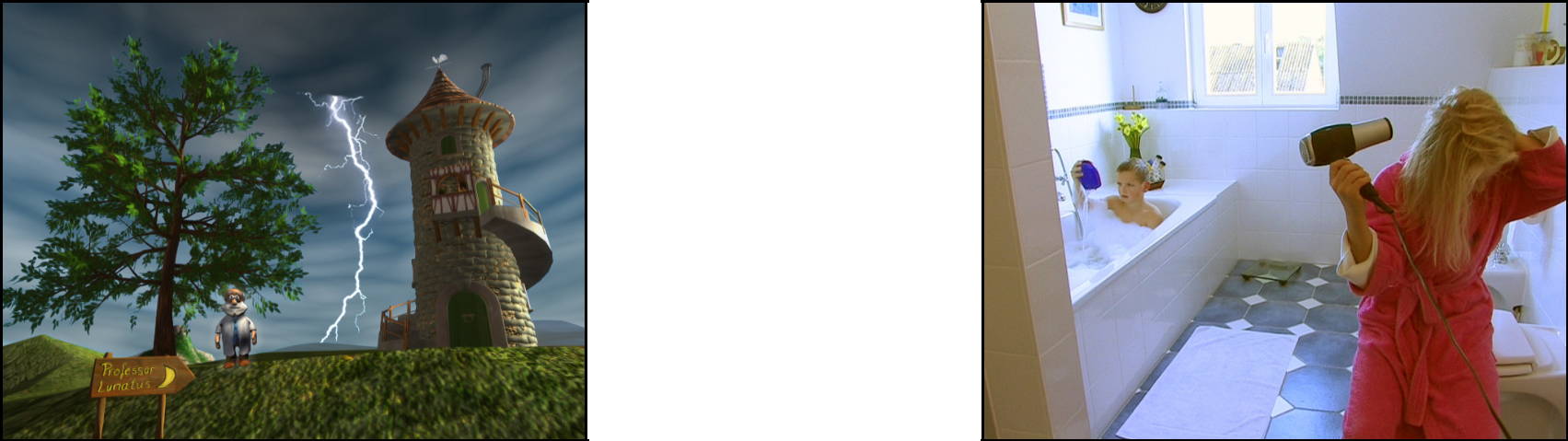 Deine Aufgabe:Schreibe zu den Bildern eine Erklärung, warum Strom in diesen Fällen gefährlich ist!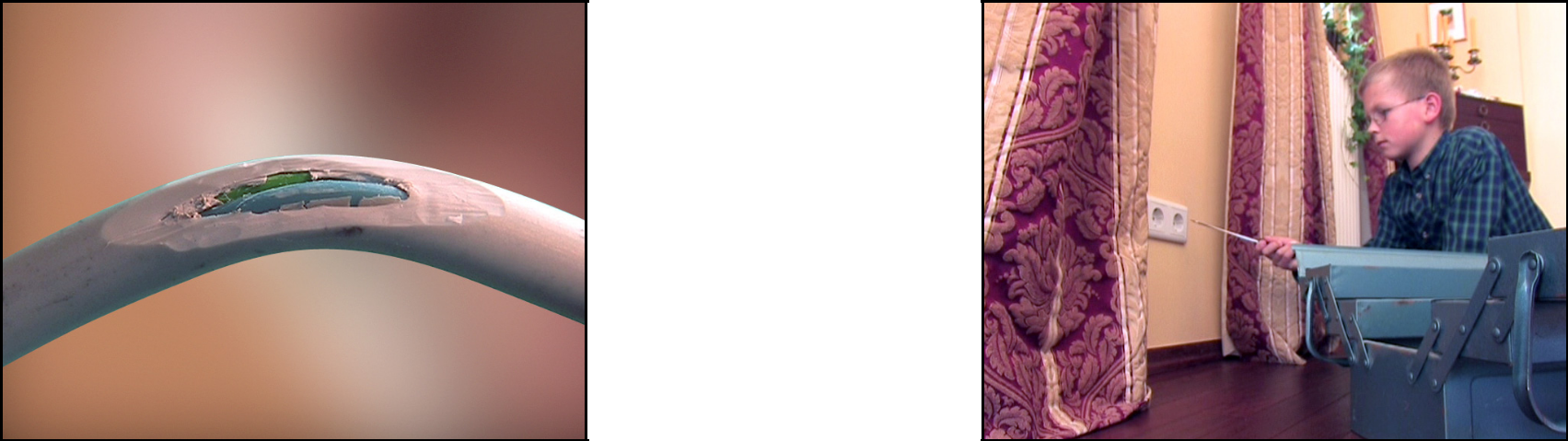 © GIDA 2021Elektrischer Strom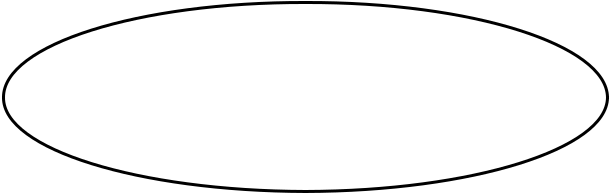 „Was ist Strom?”„Was ist Strom?”„Was ist Strom?”Arbeitsblatt 1Elektrischer Strom„Was ist Strom?”„Was ist Strom?”„Was ist Strom?”Arbeitsblatt 2Elektrischer Strom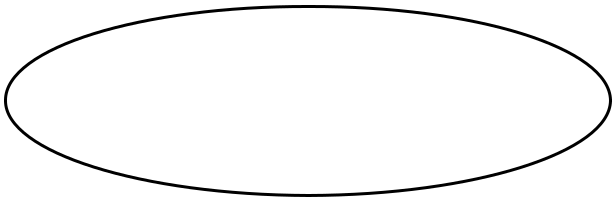 „Volt, Ampere und Ohm”„Volt, Ampere und Ohm”„Volt, Ampere und Ohm”Arbeitsblatt 3Elektrischer Strom„Stromnutzung”„Stromnutzung”„Stromnutzung”Arbeitsblatt 4Elektrischer Strom„Stromnutzung”„Stromnutzung”„Stromnutzung”Arbeitsblatt 5aElektrischer Strom„Stromnutzung”„Stromnutzung”„Stromnutzung”Arbeitsblatt 5bElektrischer Strom„Stromnutzung”„Stromnutzung”„Stromnutzung”Arbeitsblatt 6Elektrischer Strom„Stromnutzung”„Stromnutzung”„Stromnutzung”Arbeitsblatt 7Elektrischer Strom„Stromerzeugung”„Stromerzeugung”„Stromerzeugung”Arbeitsblatt 8Elektrischer Strom„Strom und Sicherheit”„Strom und Sicherheit”„Strom und Sicherheit”Arbeitsblatt 9aElektrischer Strom„Strom und Sicherheit”„Strom und Sicherheit”„Strom und Sicherheit”Arbeitsblatt 9b